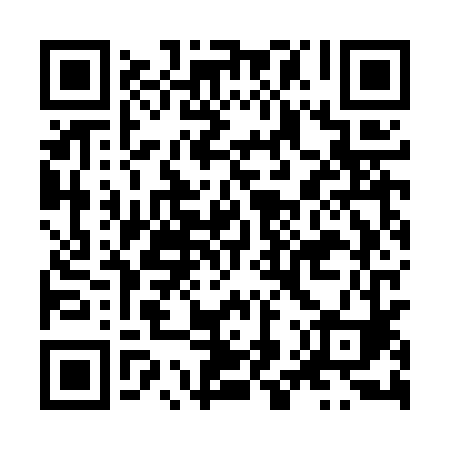 Prayer times for Kolonia Jozefin, PolandWed 1 May 2024 - Fri 31 May 2024High Latitude Method: Angle Based RulePrayer Calculation Method: Muslim World LeagueAsar Calculation Method: HanafiPrayer times provided by https://www.salahtimes.comDateDayFajrSunriseDhuhrAsrMaghribIsha1Wed2:314:5912:245:307:4910:062Thu2:284:5712:245:317:5110:093Fri2:244:5512:235:327:5310:124Sat2:214:5312:235:337:5410:155Sun2:174:5212:235:347:5610:196Mon2:134:5012:235:357:5710:227Tue2:104:4812:235:367:5910:258Wed2:094:4612:235:378:0110:289Thu2:084:4512:235:388:0210:3010Fri2:074:4312:235:398:0410:3111Sat2:074:4212:235:408:0510:3212Sun2:064:4012:235:418:0710:3213Mon2:054:3812:235:428:0810:3314Tue2:054:3712:235:438:1010:3315Wed2:044:3512:235:448:1110:3416Thu2:044:3412:235:448:1310:3517Fri2:034:3312:235:458:1410:3518Sat2:034:3112:235:468:1610:3619Sun2:024:3012:235:478:1710:3720Mon2:024:2912:235:488:1810:3721Tue2:014:2712:235:498:2010:3822Wed2:014:2612:235:498:2110:3923Thu2:004:2512:235:508:2210:3924Fri2:004:2412:245:518:2410:4025Sat1:594:2312:245:528:2510:4026Sun1:594:2212:245:528:2610:4127Mon1:594:2112:245:538:2710:4228Tue1:584:2012:245:548:2910:4229Wed1:584:1912:245:558:3010:4330Thu1:584:1812:245:558:3110:4331Fri1:584:1712:245:568:3210:44